SchulversuchspraktikumMarie-Lena GallikowskiSommersemester 2015Klassenstufen 11 & 12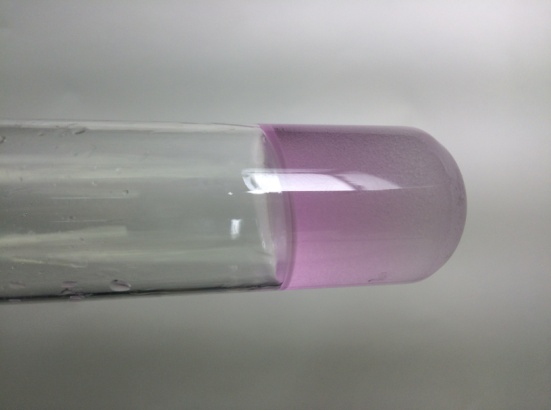 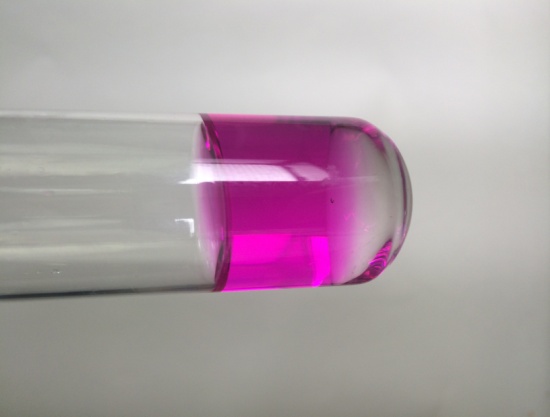 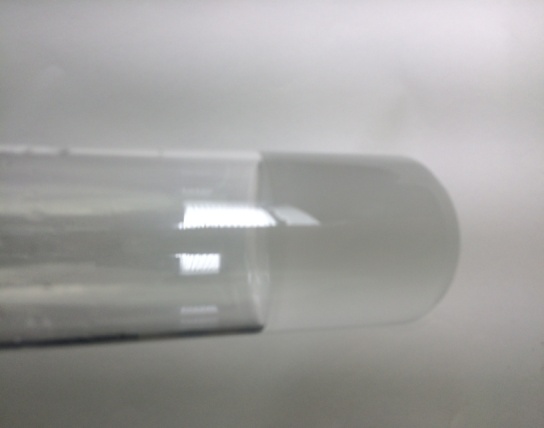 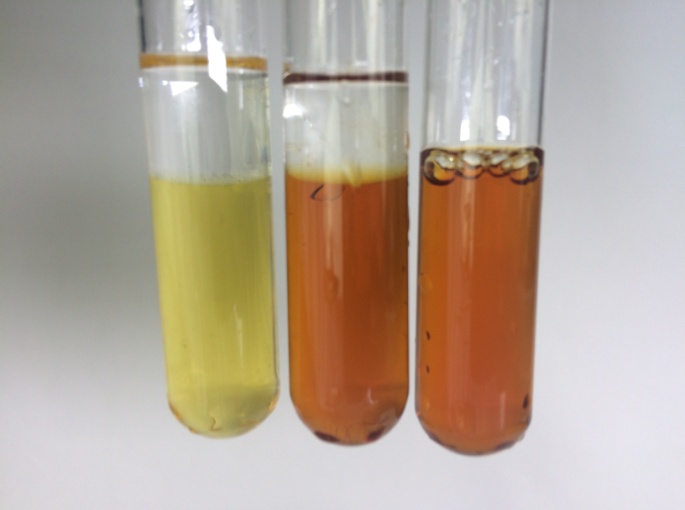 Carbonsäuren und Ester KurzprotokollInhalt1	Schülerversuch - Synthese eines Klebstoffes	112	Lehrerversuch - Synthese von Fruchtestern	12Schülerversuch - Synthese eines KlebstoffesMaterialien: 			Porzellanschale, Glasstab, 2 Blätter Papier, TropfpipetteChemikalien:		Essigsäureethylester, PolystyrolDurchführung: 		Eine Porzellanschale wird mit etwas Styropor gefüllt. Einige Tropfen  Essigsäureethylester werden hinzugegeben und die entstehende Masse mit einem Glasstab gerührt. Ist das Styropor vollständig gelöst, wird weiterer Essigsäureethylester hinzugegeben bis eine dickflüssige Lösung entsteht. Mit der Lösung werden die beiden Blätter Papier zusammengeklebt.Beobachtung:		Das Styropor löst sich mit einem leisen zischen im Essigsäureethylester. Die entstehende dickflüssige Masse verklebt die beiden Papierblätter miteinander.Deutung:		Sowohl Polystyrol (Styropor) als auch Essigsäureethylester sind polare Verbindungen. Aus diesem Grund löst sich das Styropor im Ester. Da Styropor eine aufgeschäumte Struktur aufweist, die in großen Mengen Luft enthält, verringert sich das Volumen beim Lösevorgang. Die klebende Wirkung der Lösung kann über die Flüchtigkeit des Esters erklärt werden. Der Siedepunkt des Essigsäureethylesters liegt zwar bei 77°C; er ist jedoch bereits bei Raumtemperatur leicht flüchtig, so dass Polystyrol seine feste Struktur wiedererlangt sobald der Ester sich verflüchtigt. Entsorgung:		Der Klebstoff wird im Behälter für Feststoffabfälle oder im Behälter für organische Abfälle entsorgt.Literatur:	Dr. S. Sommer, http://netexperimente.de/chemie/111.html (zuletzt aufgerufen am 13.08.2015)Lehrerversuch - Synthese von FruchtesternMaterialien: 		Magnetrührer mit Heizplatte, Glaswanne, Becherglas, Reagenzglashalter, ReagenzgläserChemikalien:		Essigsäure, Buttersäure, Ethanol, Benzoesäure 1-Pentanol, konzentrierte Schwefelsäure, destilliertes WasserDurchführung: 		Um die Fruchtester zu synthetisieren wird ein Wasserbad auf circa 90°C erhitzt. Anschließend werden in die Reagenzgläser jeweils 1 mL der Carbonsäure (eine Spatelspitze Benzoesäure), 2 mL des Alkohols und etwa 5 Tropfen der konzentrierten Schwefelsäure nach folgendem Schema hinzugegeben:Die Lösungen werden im Wasserbad kurz erhitzt. Nach dem Abkühlen wird der Reagenzglasinhalt in ein mit Wasser gefülltes Becherglas gegeben und eine Geruchsprobe genommen.Beobachtung:		Je nach eingesetzten Alkoholen und Carbonsäuren lässt sich ein charakteristischer Geruch feststellen:Deutung:		 Bei der Reaktion entstehen in den Reagenzgläsern folgende Ester:		Reagiert eine Carbonsäure mit einem Alkohol, bildet sich ein Carbonsäureester und Wasser. Diese Reaktion ist eine Gleichgewichtsreaktion, die mit Hilfe der Schwefelsäure auf Seite der Produkte (der Esterbildung) verschoben werden kann. Die Schwefelsäure wirkt hygroskopisch und entzieht dem System das Wasser, so dass das Gleichgewicht auf der Esterseite liegt. Folgender allgemeiner Reaktionsmechanismus liegt der Esterbildung zugrunde: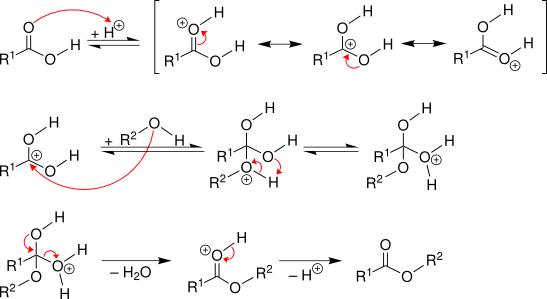 Entsorgung:		Die Lösungen werden neutralisiert und im Sammelbehälter für organische Abfälle entsorgt.Literatur:	In Anlehnung an H. Schmidtkunz, Chemische Freihandversuche , Aulis, Stuttgart, 2011, S. 329f.GefahrenstoffeGefahrenstoffeGefahrenstoffeGefahrenstoffeGefahrenstoffeGefahrenstoffeGefahrenstoffeGefahrenstoffeGefahrenstoffePolystyrolPolystyrolPolystyrolH: -H: -H: -P: -P: -P: -EssigsäureethylesterEssigsäureethylesterEssigsäureethylesterH: 225, 319, 336H: 225, 319, 336H: 225, 319, 336P: 210, 240, 305+351+338P: 210, 240, 305+351+338P: 210, 240, 305+351+338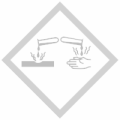 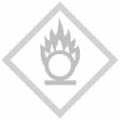 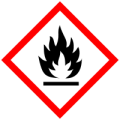 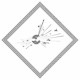 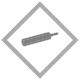 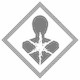 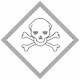 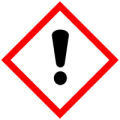 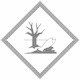 GefahrenstoffeGefahrenstoffeGefahrenstoffeGefahrenstoffeGefahrenstoffeGefahrenstoffeGefahrenstoffeGefahrenstoffeGefahrenstoffeEssigsäureEssigsäureEssigsäureH: 226, 314H: 226, 314H: 226, 314P: 280, 301+330+331,307+310, 305+351+338P: 280, 301+330+331,307+310, 305+351+338P: 280, 301+330+331,307+310, 305+351+338ButtersäureButtersäureButtersäureH:314H:314H:314P:280, 301+330+331, 3005+351+338, 405, 501P:280, 301+330+331, 3005+351+338, 405, 501P:280, 301+330+331, 3005+351+338, 405, 501BenzoesäureBenzoesäureBenzoesäureH:372, 315, 318H:372, 315, 318H:372, 315, 318P:280, 302+352,301+330+331, 305+351+338, 314P:280, 302+352,301+330+331, 305+351+338, 314P:280, 302+352,301+330+331, 305+351+338, 314EthanolEthanolEthanolH:225H:225H:225P:210P:210P:2101-Pentanol1-Pentanol1-PentanolH:226,332, 335, 315H:226,332, 335, 315H:226,332, 335, 315P:302+352P:302+352P:302+352Schwefelsäure (konz.)Schwefelsäure (konz.)Schwefelsäure (konz.)H: 314H: 314H: 314P:280, 301+330+331,309, 310, 305+351+338P:280, 301+330+331,309, 310, 305+351+338P:280, 301+330+331,309, 310, 305+351+338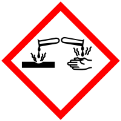 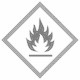 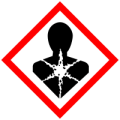 Reagenzglas 11-PentanolEssigsäureReagenzglas 2EthanolButtersäureReagenzglas 3EthanolBenzoesäureReagenzglas 1BananeReagenzglas 2AnanasReagenzglas 3NelkeReagenzglas 1EssigsäurepenthylesterReagenzglas 2ButansäureethylesterReagenzglas 3Benzoesäureethylester